																									NO. 76JOURNALOF THESENATEOF THESTATE OF SOUTH CAROLINAREGULAR SESSION BEGINNING TUESDAY, JANUARY 10, 2017_________WEDNESDAY, MAY 24, 2017Wednesday, May 24, 2017(Local Session)Indicates Matter StrickenIndicates New Matter	The Senate assembled at 11:00 A.M., the hour to which it stood adjourned, and was called to order by the ACTING PRESIDENT, Senator CROMER.  (This is a Statewide Session day established under the provisions of Senate Rule 1B.  Members not having scheduled committee or subcommittee meetings may be in their home districts without effect on their session attendance record.)THIRD READING BILL	The following Joint Resolution was read the third time and ordered sent to the House of Representatives:	S. 671 -- Senator Leatherman:  A JOINT RESOLUTION TO PROVIDE FOR THE CONTINUING AUTHORITY TO PAY THE EXPENSES OF STATE GOVERNMENT IF THE 2017-2018 FISCAL YEAR BEGINS WITHOUT A GENERAL APPROPRIATIONS ACT FOR THAT YEAR IN EFFECT, AND TO PROVIDE EXCEPTIONS.	On motion of Senator LEATHERMAN.MOTION ADOPTED		On motion of Senator NICHOLSON, with unanimous consent, the Senate stood adjourned out of respect to the memory of Mr. Emmett Irwin Davis, Jr. of Greenwood, S.C.  Mr. Davis earned a civil engineering degree from The Citadel.  Emmett was a Veteran of the U.S. Army and worked for Greenwood Mills. He was a member of the Associate Reform Presbyterian Church and a 2008 Order of the Palmetto recipient.  Emmett was a loving father and doting grandfather who will be dearly missed. andMOTION ADOPTED		On motion of Senator WILLIAMS, with unanimous consent, the Senate stood adjourned out of respect to the memory of Dr. E. Conyers O’Bryan of Florence, S.C.  Dr. O’Bryan graduated from the Medical University of South Carolina and later became the founder and director of the Coronary Care Unit for McLeod Regional Medical Center.  He served on the board of trustees for MUSC and the Hollings Cancer Institute.  He received an honorary doctor of Humanity from Francis Marion University in 2004 and the Order of the Palmetto in 1995.  Conyers was a loving husband, devoted father and doting grandfather who will be dearly missed. ADJOURNMENT	At 11:04 A.M., on motion of Senator McELVEEN, the Senate adjourned to meet under the provisions of S. 692, the Sine Die Resolution.* * *SENATE JOURNAL INDEXS. 671	1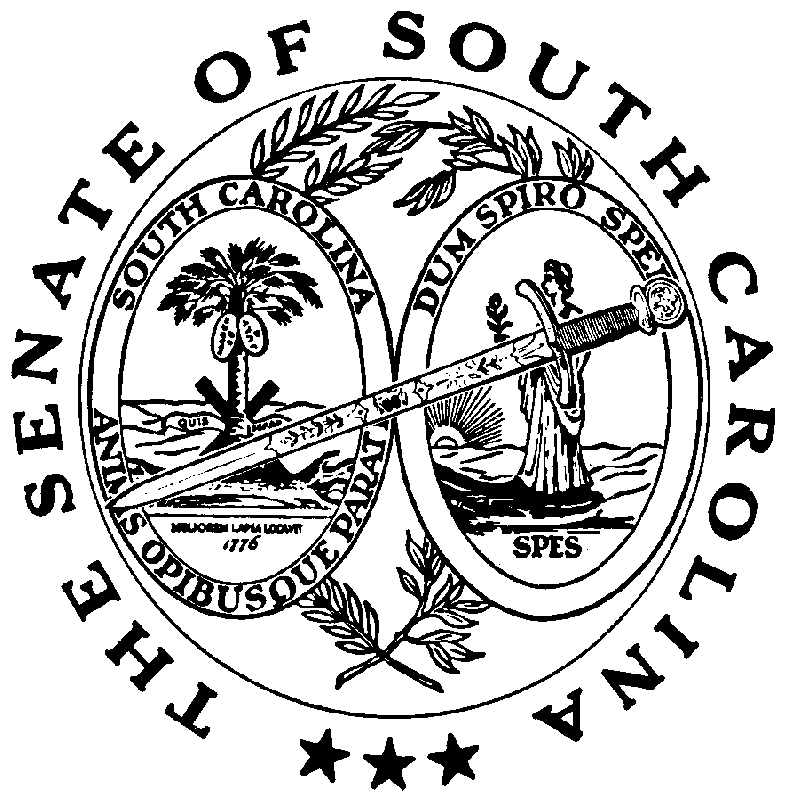 